ProMo-Cymru Trading Ltd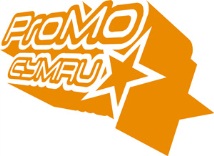 Making it Happen       Helpline Adviser Advocates (full-time, part time, sessional)Cardiff office and/or home basedSalary: 	£22,221 - £26,276 (HAA) p.a. £17,161 – £21,519 (trainee HAA) p.a.Working in the Social Action Team you will deliver rights based and person-centred information, advice, assistance and advocacy helpline services to children, young people parents, carers and professionals – including Meic/ Family Point/BVC/CVAGYou will be able to:make a positive connection with a wide range of people make a positive difference with people who contact youexercise a positive team influencework shifts including evenings and weekendsIdeally you will be able to:communicate in Welsh or be willing to learnSecondments welcomed.Closing Date:	10am, 11th March 2019	Interview Dates:	21st, 26th, 28th March 2019	Enhanced DBS required.	Applications packs are available to download from: www.promo.cymruFor information please contact info@promo.cymru Electronic application forms to be forwarded to:info@promo.cymruHard copy application forms to be forwarded to: 17 West Bute Street, Cardiff Bay, Cardiff, CF10 5EPProMo-Cymru is committed to equality of opportunity.ProMo Cymru Ltd is a registered Charity No:  1094652     Limited Company No:  1816889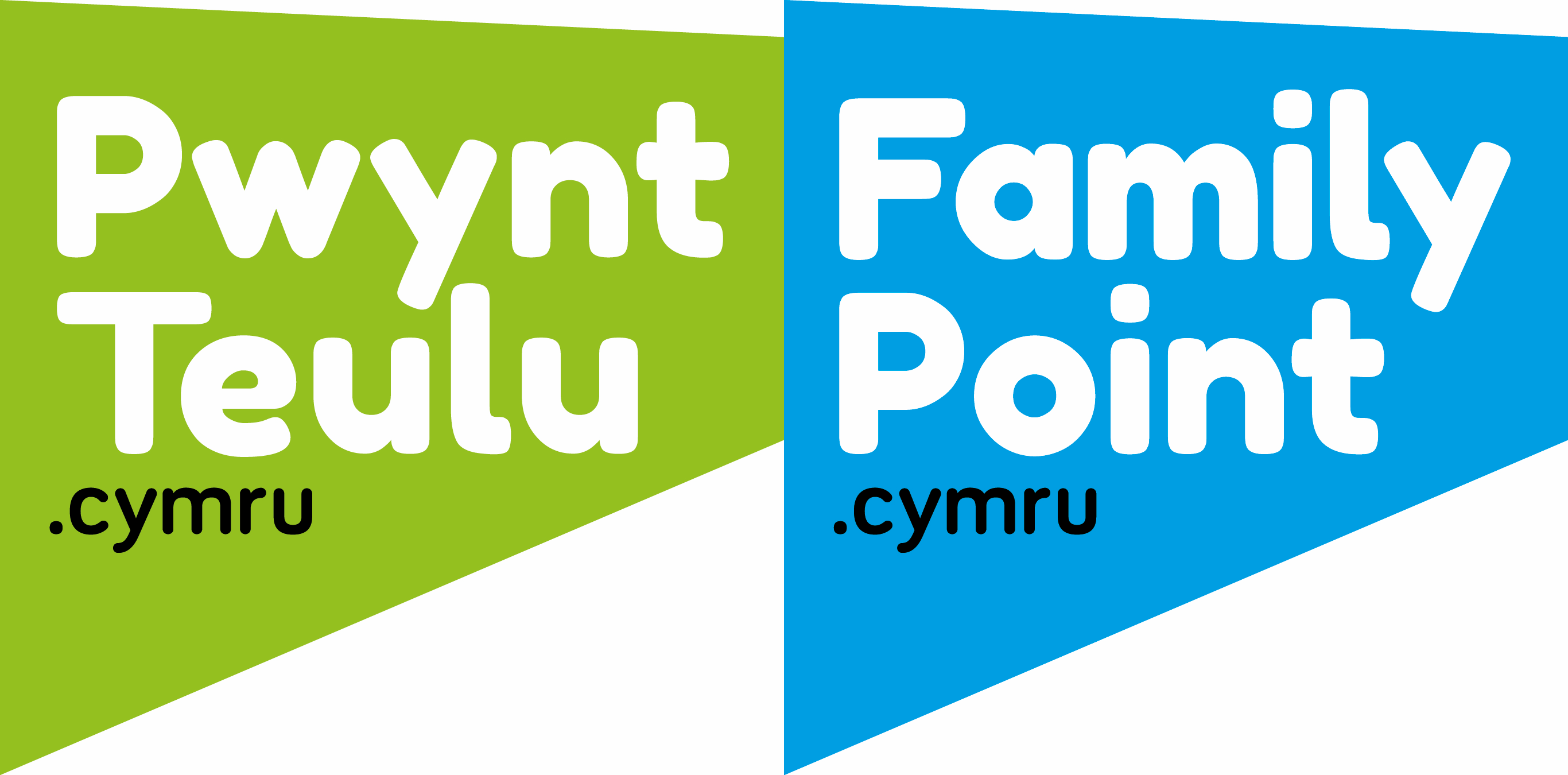 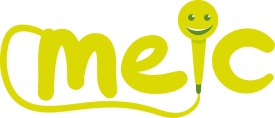 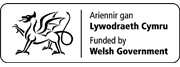 Supplementary Information1.	ProMo-Cymru currently delivers several helplines aimed at providing an information, advice, assistance and advocacy support service; these are aimed at different geographical areas and client groups2.	These include:Meic (all Wales: Children and Young People): www.meic.cymru,CVAG (Cardiff and Vale Advocacy Gateway, Adults): http://cvag.cymru/BVC (Bridgend Advocacy Hub, Adults): http://bridgendvoiceandchoice.cymru/Family Point (all Wales, families): www.familypoint.cymru,3.	We are currently looking to recruit applicants who demonstrate their suitability and / or potential to deliver the above.4.	We recognise the need to facilitate opportunities for learning and development to equip individuals with the necessary knowledge and skills to deliver. The extent to which this is required will determine whether applicants are considered for a trainee position or not.5. 	Trainees will be given every opportunity to progress their learning and development to ensure incremental progress through the salary scale.6.	Sessional work is also available, and is remunerated within the HAA salary scale.7.	If you have any queries please direct these to socialaction@promo.cymru; these will be picked up and responded to as quickly as possible.END